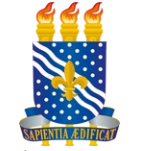 UNIVERSIDADE FEDERAL DA PARAÍBACENTRO DE CIÊNCIAS AGRÁRIASDEPARTAMENTO DE FITOTECNIA E CIÊNCIAS AMBIENTAISQuadro 06. Resultado do Concurso Público de Provas e Títulos para Professor do Magistério Superior na Área de Conhecimento “Entomologia /Acarologia/ Tecnologia de Aplicação de Defensivos” (Edital Reitor n° 58, 06 de outubro de 2021) (RETIFICADO).PP = Prova Escrita, PD = Prova Didática, PPT = Prova de Plano de Trabalho e ET = Exame de Títulos.Obs. Houve empate nas notas finais de duas candidatas. Assim sendo, a classificação seguiu o que prega o Item 10.1.2 do Edital Reitor 58/2021, que regue o certame, o qual prioriza o candidato com idade mais elevada.Areia-PB, 12 de maio de 2022.Comissão Examinadora:Prof. Dr. Leonardo Dantas da SilvaProf. Dr. Luciano Pacelli Medeiros de MacedoProf. Dr. Maurício Sekiguchi de GodoyNome do Candidato NotasNotasNotasNotasNotasClassificaçãoNome do Candidato PEPDPPTETFinalClassificaçãoJosé Bruno Malaquias90,385,094,3100,091,51º ColocadoGleidyane Novais Lopes Mielezrski88,074,7,084,375,880,82ª ColocadaVaneska Barbosa Monteiro83,788,092,054,4 80,83ª ColocadaJefferson Elias da Silva88,372,779,060,476,24º Colocado